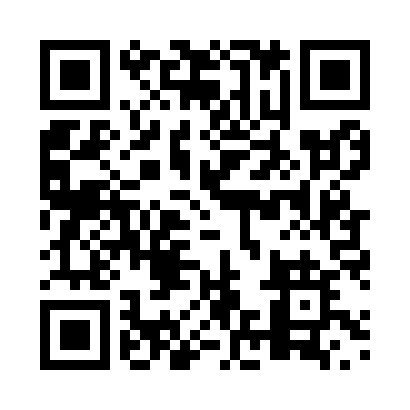 Prayer times for Buford, Alberta, CanadaWed 1 May 2024 - Fri 31 May 2024High Latitude Method: Angle Based RulePrayer Calculation Method: Islamic Society of North AmericaAsar Calculation Method: HanafiPrayer times provided by https://www.salahtimes.comDateDayFajrSunriseDhuhrAsrMaghribIsha1Wed3:546:001:336:429:0611:132Thu3:515:581:336:439:0811:163Fri3:485:561:336:449:1011:194Sat3:445:551:326:469:1111:225Sun3:435:531:326:479:1311:236Mon3:425:511:326:489:1511:247Tue3:415:491:326:499:1711:258Wed3:405:471:326:509:1811:259Thu3:395:451:326:519:2011:2610Fri3:385:431:326:529:2211:2711Sat3:375:421:326:539:2311:2812Sun3:365:401:326:549:2511:2913Mon3:355:381:326:559:2711:3014Tue3:355:371:326:569:2811:3015Wed3:345:351:326:579:3011:3116Thu3:335:341:326:589:3111:3217Fri3:325:321:326:589:3311:3318Sat3:325:311:326:599:3511:3419Sun3:315:291:327:009:3611:3420Mon3:305:281:327:019:3811:3521Tue3:305:261:327:029:3911:3622Wed3:295:251:327:039:4111:3723Thu3:285:241:337:049:4211:3724Fri3:285:221:337:059:4411:3825Sat3:275:211:337:059:4511:3926Sun3:275:201:337:069:4611:4027Mon3:265:191:337:079:4811:4028Tue3:265:181:337:089:4911:4129Wed3:255:171:337:089:5011:4230Thu3:255:161:337:099:5111:4331Fri3:245:151:347:109:5311:43